г. УссурийскВ соответствии с Бюджетным кодексом, статьей 56 Устава Уссурийского городского округа, статьей 6 решения Думы Уссурийского городского округа от 11 марта 2008 года № 743-НПА «О Положении                      о бюджетном процессе в Уссурийском городском округе», в целях реализации решения Думы Уссурийского городского округа от 19 декабря 2023 года № 987 - НПА «О бюджете Уссурийского городского округа                 на 2024 год и плановый период 2025 и 2026 годов»ПОСТАНОВЛЯЕТ:1. Внести в постановление администрации Уссурийского городского округа от 27 декабря 2023 года № 4451-НПА «О мерах по реализации решения Думы Уссурийского городского округа от 19 декабря 2023 года № 987 - НПА «О бюджете Уссурийского городского округа на 2024 год и плановый период 2025 и 2026 годов» (далее –постановление) следующие изменения. а) дополнить пунктом 711 следующего содержания:«711. Управление закупок администрации Уссурийского городского округа (Сражевская) осуществляет мониторинг проведения получателями средств бюджета Уссурийского городского округа, муниципальными бюджетными и автономными учреждениями закупок на поставку товаров, выполнение работ, оказание услуг.Мониторинг осуществляется ежемесячно на основании информации о проведенных закупках на поставку товаров, выполнение работ, оказание услуг, предоставляемой получателями средств бюджета Уссурийского городского округа и главными распорядителями средств бюджета Уссурийского городского округа в отношении подведомственных бюджетных и автономных учреждений по форме, установленной Приложением № 1 
к настоящему постановлению.Результат мониторинга, в том числе информация о наличии экономии, сложившейся по итогам размещения закупок на поставку товаров, выполнение работ, оказание услуг направляется главе Уссурийского городского округа.»;б) дополнить постановление  Приложением № 1 «Информация о проведенных закупках на поставку товаров, выполнение работ, оказание услуг» (прилагается). 2. Управлению делами аппарата администрации Уссурийского городского округа (Болтенко) разместить настоящее постановление на официальном сайте администрации Уссурийского городского округа.3. Управлению культуры администрации Уссурийского городского округа (Тесленко) опубликовать настоящее постановление в средствах массовой информации.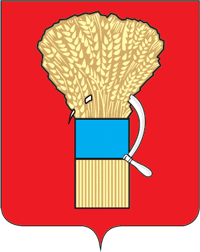 АДМИНИСТРАЦИЯУССУРИЙСКОГО ГОРОДСКОГО ОКРУГАПРИМОРСКОГО КРАЯПОСТАНОВЛЕНИЕАДМИНИСТРАЦИЯУССУРИЙСКОГО ГОРОДСКОГО ОКРУГАПРИМОРСКОГО КРАЯПОСТАНОВЛЕНИЕАДМИНИСТРАЦИЯУССУРИЙСКОГО ГОРОДСКОГО ОКРУГАПРИМОРСКОГО КРАЯПОСТАНОВЛЕНИЕ№ 